КОНТРОЛЬНО-СЧЁТНАЯ КОМИССИЯ ДОБРИНСКОГО МУНИЦИПАЛЬНОГО РАЙОНАЛИПЕЦКОЙ ОБЛАСТИ_________________________________________________________ ЗаключениеКонтрольно-счетной комиссии Добринского муниципального района Липецкой области на отчёт об исполнении бюджета сельского поселения Дубовской сельсовет за 2016 годОбщие положенияЗаключение Контрольно-счётной комиссии Добринского муниципального района на отчет об исполнении бюджета сельского поселения Дубовской сельсовет за 2016 год (далее Заключение) подготовлено в соответствии с  Бюджетным кодексом Российской Федерации, Положением «О бюджетном процессе в сельском поселении Дубовской сельсовет» принятого решением Совета депутатов сельского поселения Дубовской сельсовет от 02.02.2011г. №47-рс (в редакции решений №130-рс от 06.05.2013г., №148-рс от 22.11.2013г., №177-рс от 28.05.2014г., №189-рс от 24.11.2014г., №14-рс от 20.11.2015г., №46-рс от 27.07.2016г.), решением Совета депутатов Добринского муниципального района Липецкой области от 10.02.2017г. № 132-рс о принятии Положения «О Контрольно-счетной комиссии Добринского муниципального района Липецкой области».Заключение основано на материалах внешней проверки отчета об исполнении бюджета сельского поселения Дубовской сельсовет за 2016 год. В качестве приложения к данному отчёту об исполнении бюджета в адрес Контрольно-счётной комиссии Добринского муниципального района представлены:-объем доходов бюджета сельского поселения Дубовской сельсовет по кодам классификации доходов бюджета на 2016 год;-расходы бюджета сельского поселения Дубовской сельсовет по ведомственной структуре расходов бюджета на 2016 год;-расходы бюджета сельского поселения Дубовской сельсовет по разделам и подразделам классификации расходов бюджета на 2016 год;- пояснительная записка;- Главные книги.Основные параметры бюджета сельского поселения на 2016 годБюджет сельского поселения на 2016 год утвержден до начала финансового года решением сессии Совета депутатов сельского поселения Дубовской сельсовет от 18.12.2015г.   № 19-рс по доходам в сумме 7184520 руб., по расходам в сумме 7184520 руб., с дефицитом в сумме 0 руб., что не нарушает требований статьи 92.1 Бюджетного кодекса РФ. В ходе исполнения бюджета в его плановые показатели неоднократно вносились изменения. В результате изменений увеличены и утверждены как общий объем доходов бюджета сельского поселения, так и общий объем расходов по сравнению с первоначальными показателями. Сведения об изменениях приведены в таблице:(руб.)Как видно из данных таблицы, в течение года бюджет сельского поселения уточнен в сторону увеличения по доходам на 13,6% (974028,36 руб.), и увеличен по расходам – на 14,2% (1018528,36 руб.), вследствие чего возник дефицит бюджета в размере 44500,00 руб.В отчете за 2016 год, план по доходам отражен в сумме 8158548,36 руб., по расходам 8203048,36 рублей.Увеличение плана по доходам произошло за счет увеличения неналоговых доходов на сумму 105000,00 руб. (доходы от реализации имущества, находящегося в собственности сельских поселений (за исключением имущества муниципальных бюджетных и автономных учреждений), а также безвозмездных поступлений на сумму 869028,36 руб., из них от других бюджетов бюджетной системы Российской Федерации на сумму 581876,36 руб., в том числе:-  прочие субсидии бюджетам сельских поселений – 106629,36 руб.;- дотации из областного фонда на поддержку мер по обеспечению сбалансированности местных бюджетов – 124600,00 руб.;- межбюджетные трансферты, передаваемые бюджетам сельских поселений из бюджетов муниципальных районов на осуществление части полномочий по решению вопросов местного значения в соответствии с заключенными соглашениями – 350647,00 руб.;и прочие безвозмездные поступления в бюджеты поселений – 287152,00 руб..Сведения об изменениях плановых назначений по доходам бюджета сельского поселения в 2016 году приведены в таблице:  (руб.)В результате, утвержденный годовой объем доходов бюджета увеличился на 13,6% и составил 8158548,36 руб..Планируемые расходы увеличены на 14,2% и утверждены в сумме 8203048,36 руб., планируемый размер дефицита составил 44500,00 рублей.Сведения об изменениях плановых назначений по расходам бюджета сельского поселения в 2016 году приведены в таблице: (руб.)Изменения и дополнения в бюджет сельского поселения Дубовской сельсовет в основном были связаны с повышением оплаты труда с 01.10.2016г., расходами на содержание и ремонт канализации, оценку дома для последующей продажи, комплекс инженерно-геологических и инженерно-геодезических изысканий по строительству ДК в с.Дубовое, приобретение НФА, проведением праздничных мероприятий, подарки детям малоимущих семей), а также необходимостью отражения изменений размера ассигнований, выделяемых из областного бюджета, и корректировкой планируемых неналоговых поступлений с учетом уровня их фактической собираемости. Последние изменения в бюджет сельского поселения на 2016 год приняты решением Совета депутатов сельского поселения Дубовской сельсовет от 23.12.2016г. № 59-рс. Исполнение доходной части бюджета сельского поселенияДоходы бюджета сельского поселения по всем источникам, включая средства, переданные из бюджетов других уровней, составили 8127679,35 руб. или 99,6% к уточненному плану.Собственные доходы бюджета составили 2653311,77 руб. или 32,6% их общего объема. Объем собственных доходов, по сравнению с прошлым годом, увеличился на 414699,63 руб. или на 18,5%. Исполнение доходной части бюджета в разрезе собственных доходных источников представлено следующими данными.(руб.)3.1. Налоговые доходыВ общем объеме доходов бюджета сельского поселения налоговые доходы, поступившие по пяти источникам в сумме 1519031,70 руб., занимают около 19 процентов.В 2016 году план поступлений не выполнен   по двум налоговым источникам – земельный налог и государственная пошлина (снижение кадастровой стоимости земли, прекращены полномочия на нотариальные действия) и перевыполнен по четырем источникам: налог на доходы физических лиц (увеличение налогооблагаемой базы), налог на имущество физических лиц (отмена льгот пенсионерам), единый сельхозналог (увеличение налогооблагаемой базы) и налог, взимаемый в связи с применением упрощенной системы налогообложения (увеличение налогооблагаемой базы).По сравнению с прошлым годом налоговые доходы увеличились на 8,4% или на сумму 117863,82 рублей к уровню прошлого года.Анализ структуры налоговых доходов по основным группам и видам показал, что основная доля налоговых доходов приходится на земельный налог, на который приходится 54,5% собственных доходов. Поступления в 2016 году составили 828370,28 руб. или 65,8% к уточненному плану. Второй значимый налог для бюджета сельского поселения – это налог на доходы физических лиц, на который приходится 20,7% собственных доходов бюджета, поступил в бюджет сельского поселения в сумме 314822,94 руб. и с выполнением плана на 104,1%. В результате переисполнения плана по четырем источникам получены дополнительные доходы в сумме 260161,42 руб.В связи с неисполнением плана поступлений по земельному налогу и госпошлины в бюджет не до получено 447629,72 рублей. По данным налоговых органов недоимка по налоговым платежам в доле бюджета сельского поселения по состоянию на 01.01.2017 г. составила 49,0 тыс. руб., и по отношению к поступлениям выглядит следующим образом:                             (тыс. руб.)3.2. Неналоговые доходыВ доходы бюджета сельского поселения за 2016 год поступило неналоговых доходов 1134280,07 руб., что составляет 14% от общего объема доходов бюджета. Характеристика неналоговых доходов представлена в таблице.Таблица Поступления из бюджетов других уровней67,4% в общей сумме фактически полученных доходов занимают безвозмездные поступления. Исполнение сложилось в сумме 5474367,58 руб., что составляет 98,6% к плану. Основными поступлениями являются дотации бюджетам бюджетной системы, которые поступили в сумме 3495400,00 руб., и составляют практически 63,8% от общего объема безвозмездных поступлений и 43% от общего объема доходов. Основную долю дотаций составляют дотации на выравнивание бюджетной обеспеченности – 3305000,00 руб.Так же основным источником безвозмездных поступлений являются межбюджетные трансферты, передаваемые бюджетам сельских поселений из бюджетов муниципальных районов на осуществление части полномочий по решению вопросов местного значения. В соответствии с заключенными соглашениями поступили в сумме 1430358,47 руб., их доля составляет 26,1% от общего объема безвозмездных поступлений и 17,6% от общего объема доходов.На долю субсидий, полученных в бюджет, приходится 2% безвозмездных поступлений или 102879,11 руб.. От Управления делами Липецкой области получены субсидии на программное обеспечение по ведению похозяйственного учета в сумме 6624,11 руб., на повышение квалификации муниципальных служащих – 10050,25 руб., от Управления строительства и архитектуры Липецкой области в сумме 89955,00 руб. на изменения в генеральном плане.В бюджет сельского поселения в 2016 году поступила субвенция из федерального бюджета в сумме 171200,00 руб. на осуществление первичного воинского учета, которые освоены в полном объеме.Неиспользованных остатков средств субвенций и субсидий в 2016 году нет.РасходыБюджет сельского поселения по расходам за отчетный период исполнен в сумме 7848318,91 руб. или 95,7% от уточненного плана.Объем бюджета, финансируемый в рамках муниципальных программ, составляет 5079069,36 руб. или 61,9% от общих запланированных ассигнований. Программная часть бюджета имеет незначительную тенденцию к росту, а именно 61,2% в 2015 году и 61,9% в 2016 году. Финансирование расходов бюджета (включая муниципальные программы) по отношению к запланированному объему по разделам бюджетной классификации характеризуется следующими данными:                                                                                                                  (руб.)В бюджете сельского поселения на 2016 год запланированы ассигнования на реализацию 1 муниципальной программы «Устойчивое развитие территории сельского поселения Дубовской сельсовет Добринского муниципального района Липецкой области на 2014-2020 годы», на общую сумму 5079069,36 руб., исполнение составило 4737704,92 руб. или 93,3%.Сведения по исполнению программы представлены в таблице.                                                                                                                  (руб.)Доля расходов бюджета сельского поселения, формируемых в рамках программ, составила в 2016 году 60,4% общей суммы расходов бюджета сельского поселения, а удельный вес непрограммных расходов – 39,6%.Наибольший удельный вес в структуре программных расходов занимают расходы на реализацию двух муниципальных подпрограмм "Обеспечение населения качественной, развитой инфраструктурой и повышения уровня благоустройства на территории сельского поселения Дубовской сельсовет» в размере 2158205,92 руб. с удельным весом 45,6%, в том числе:-расходы на содержание и текущий ремонт дорог – 872494,07 руб.;-расходы по содержанию КНС – 259127,00 руб.-расходы на ремонт муниципального жилья – 70593,00 руб.;-взносы на капитальный ремонт многоквартирных домов – 21362,40 руб.;-расходы на уличное освещение – 699009,41 руб.;-расходы на содержание мест захоронения – 19082,00 руб.;-прочие мероприятия по благоустройству – 216538,04 руб. (оплата работ по гражданско-правовым договорам).Вторая по значимости подпрограмма, с удельным весом 49,3%, - «Развитие социальной сферы на территории сельского поселения Дубовской сельсовет», на ее реализацию направлено 2334982,00 руб. или 96,1% к уточнённому годовому плану, том числе:-предоставление субсидий автономному учреждению – 2602152,00 руб. На реализацию подпрограммы «Обеспечение реализации муниципальной политики на территории сельского поселения Дубовской сельсовет», с удельным весом 5,2%, направлено 244517,00 руб. или 98,5% к уточнённому годовому плану, в том числе:-расходы на приобретение и сопровождение программного обеспечения – 12500,00 руб.;-расходы на оплату членских взносов в ассоциацию «Совета муниципальных образований» – 6462,00 руб.;-расходы на повышение квалификации муниципальных служащих сельского поселения – 7000,00 руб.;-расходы на подготовку сведений об инвентаризационной стоимости зданий, помещений, сооружений и кадастровой стоимости земельных участков – 28000,00 руб.;-расходы на работы по межеванию земельных участков и инженерно-геологические изыскания– 90600,00 руб.;-расходы на работы по внесению изменений в генеральный план и правила землепользования – 99955,00 руб..Подпрограмма «Обеспечение безопасности человека и природной среды на территории сельского поселения Дубовской сельсовет» не исполнена. Основная доля расходов бюджета сельского поселения в 2016 году приходится на финансирование отраслей социальной сферы (культура и кинематография, социальная политика, физическая культура и спорт) 33,4%, содержание органов местного самоуправления – 33%, на жилищно-коммунальное хозяйство 17,3% и на национальную экономику 13,9%.4.1. Расходы на общегосударственные вопросыСогласно данным отчета об исполнении бюджета за 2016 год, расходы на общегосударственные вопросы составили 2592317,99 руб. или 33% от общей суммы расходов.Расходы по подразделам отражены в таблице:(руб.)По подразделу 0106 «Обеспечение деятельности финансовых, налоговых и таможенных органов и органов финансового (финансово-бюджетного) контроля» отражены расходы сельского поселения по переданным полномочиям муниципальному району (межбюджетные трансферты).По подразделу 0113 «Другие общегосударственные вопросы» отражены расходы по сопровождению программных продуктов, проведение оценки рыночной стоимости дома в с.Хворостянка и уплате членских взносов в ассоциацию «Совета муниципальных образований». Согласно данным представленным в таблице бюджетные средства освоены на 99,3%. 4.2. Расходы на национальную оборонуПо подразделу 0203 «Мобилизационная и вневойсковая подготовка» отражены расходы на осуществление первичного воинского учета на территориях, где отсутствуют военные комиссариаты. Финансирование данных расходов производилось за счет средств федерального бюджета. Средства освоены в полном объеме и составили 171200,00 руб. или 100% к утвержденному плану. 4.3. Расходы на национальную экономикуПо данному разделу исполнение составило 1091049,07 руб. или 100%.(руб.)Согласно данным представленным в таблице бюджетные средства освоены в полном объеме. Основная часть средств по подразделу 0409 «Дорожное хозяйство (дорожные фонды)» израсходована на текущий ремонт и содержание дорог общего значения. По подразделу 0412 «Другие вопросы в области национальной экономики» расходы произведены на выполнение работ по подготовке сведений об инвентаризационной стоимости зданий, принадлежащих гражданам на праве собственности, находящихся на территории сельского поселения, по межеванию земельных участков, оплата за внесение изменений в генеральные планы и правила землепользования, инженерно-геологические и инженерно-геодезические изыскания по строительству ДК в с.Дубовое.4.4. Расходы на жилищно-коммунальное хозяйствоРасходы по разделу составили 1356617,85 руб. или 84,9% к утвержденному плану.Расходы по подразделам отражены в таблице:(руб.)Согласно данным представленным в таблице финансирование по данному направлению составило 1356617,85 руб., средства направлены:по подразделу 0501 «Жилищное хозяйство» - ремонт кровли, замена окон, капитальный ремонт МКД;по подразделу 0502 «Коммунальное хозяйство» - оплата электроэнергии, оплата работ спец.техники, оплата по договорам гражданско-правового характера;по подразделу 0503 «Благоустройство» - расходы на уличное освещение, оплата электроэнергии, в т.ч. бездоговорное, транспортные услуги, оплата договорных работ по благоустройству.4.5. Культура и кинематографияРасходы бюджета сельского поселения на культуру, кинематографию в 2016 году исполнены в сумме 2602152,00 руб., что составляет 96,4% к уточнённому плану. Расходы произведены в рамках подпрограммы «Развитие социальной сферы на территории сельского поселения Дубовской сельсовет» по подразделу 0801 «Культура». Средства направлены на предоставление субсидии на выполнение муниципального задания автономному учреждению в сумме 2315000,00 руб., а также целевую субсидию на оплату аренды помещения в сумме 287152,00 руб. (согласно постановления администрации Добринского муниципального района от 15.06.2016г. №380).4.6. Социальная политикаРасходы бюджета на социальную политику составили 15000,00 рублей, исполнение – 100%. Средства направлены на приобретение новогодних подарков детям из малоимущих семей.Физическая культура и спортРасходы по разделу составили 19982,00 руб. или 100% к утвержденному плану. Средства направлены на проведение спортивных мероприятий и приобретение спортивного инвентаря.Муниципальный долгСтатьей 7 первоначального бюджета сельского поселения Дубовской сельсовет утвержден предельный объем муниципального долга на 2016 год равный нулю. Верхний предел муниципального долга по состоянию на 01.01.2017 года утвержден в размере 0 руб., в том числе по муниципальным гарантиям в сумме 0 рублей. За 2016 год бюджетные и иные кредиты сельскому поселению не предоставлялись.  Резервный фондВ составе расходов бюджета сельского поселения утвержден резервный фонд администрации сельского поселения для финансирования непредвиденных расходов и мероприятий сельского значения, не предусмотренных в бюджете на соответствующий финансовый год, в размере 10000,00 руб., что не превышает нормы, предельно установленной статьей 16 Положения «О бюджетном процессе в сельском поселении Дубовской сельсовет». В течении года объем резервного фонда был увеличен и составил 15000,00 руб. (решение Совета депутатов сельского поселения Дубовской сельсовет №30-рс от 02.03.2016г.).Фактически расходы по проведенным мероприятиям отражены в сумме 15000,00 руб. (100% от плана) и исполнены на 15000,00 руб. (100% от плана, 100% от выделенных).Выделенные и фактически исполненные ассигнования в 2016 году выглядят следующим образом:(руб.)На основании распоряжения главы администрации сельского поселения Дубовской сельсовет Добринского муниципального района от 28.12.2015г. №29-р были выделены средства в сумме 15000,00 рублей на приобретение новогодних подарков, в количестве 61 штуки, для детей многодетных семей, проживающих на территории сельского поселения в возрасте до 14 лет. Выплата произведена 11.05.2016г. по разделу бюджетной классификации 1003 «Социальное обеспечение населения».Дефицит бюджета сельского поселенияСогласно представленному отчету профицит бюджета сельского поселения за 2016 год составил 279360,44 руб. при планируемом дефиците 44500,00 руб. Проверка Отчета показала, что при исполнении бюджета сельского поселения соблюдены требования Бюджетного кодекса Российской Федерации к предельным величинам дефицита бюджета.Остаток средств на счёте бюджета сельского поселения по состоянию на 01.01.2016 года составил 44896,73 руб., а по состоянию на 01.01.2017 года – 324257,17 руб. По сравнению с началом года остатки увеличились на 279360,44 руб..Бюджетная отчетностьПроверка годового отчета об исполнении бюджета сельского поселения за 2016 год показала, что отраженные в нем показатели в графе «утвержденные бюджетные назначения» как по доходам, так и по расходам соответствуют показателям последней корректировки параметров бюджета.На конец года в сельском поселении функционировало 1 автономное учреждение - муниципальное автономное учреждение культуры «Дубовской поселенческий центр культуры».Автономное учреждение является получателем бюджетных субсидий.Общий объем всех перечисленных из бюджета субсидий составляет 2602152,00 рублей или 33,2% от общего объема расходов бюджета.Собственные доходы автономных учреждений составили в 2016 году 26000,00 руб. при плановых показателях 26000,00 руб.. В 2016 году автономным учреждениям была предоставлена субсидия на выполнение муниципального задания в сумме 2315000,00 руб. и субсидия на иные цели в сумме 287152,00 руб.,. Субсидия на иные цели предоставлена из резервного фонда администрации Добринского муниципального района согласно постановления от 15.06.2016г. №380 для оплаты арендной платы за Дубовской СДК. Все субсидии освоены на 100%.Остаток бюджетных субсидий, выделяемых на выполнение муниципального задания на 1 января 2017 года составил 9,03 рублей.Валюта баланса органа местного самоуправления уменьшилась за год на 2132795,44 рублей, и составила на 01.01.2017 года – 26682963,35 рубля.Уменьшение наблюдается за счет уменьшения остатков нефинансовых активов имущества казны. Передано в областной бюджет Управлению имущественных и земельных отношений Комплекс водоснабжения балансовой стоимостью 6518236,93 руб., начисленной амортизацией 5219156,38 руб. (водопровод, водонапорная башня, водопроводные сети).Дебиторская задолженность за год незначительно увеличилась на 15894,00 руб. и составила на 31.12.2016 года 15894 рублей.  Дебиторская задолженность образовалась по Фонду социального страхования за пособия сотрудникам. Вся сумма задолженности носит краткосрочный характер.Кредиторская задолженность увеличилась на 56012,88 рублей и по состоянию на 31.12.2016 года составила – 206948,44 рублей. Основная доля кредиторской задолженности приходится на задолженность по заработной плате с начислениями в фонды, услугам связи. Вся задолженность является текущей.При подготовке настоящего заключения проведены внешняя проверка годовой бюджетной отчетности за 2016 год, в ходе которой:- проверено соответствие бюджетной отчетности требований нормативно-правовых актов по составу, содержанию и представлению;- проведена проверка взаимосвязанных между собой показателей отдельных форм годовой бюджетной отчетности;- проведена проверка соответствия показателей бюджетной отчетности и регистров бухгалтерского учета;- проверено соответствие плановых показателей, указанных в отчетности, показателям, указанным в Решении сессии Совета депутатов сельского поселения «Бюджет сельского поселения Дубовской сельсовет Добринского муниципального района Липецкой области на 2016 год» с учетом изменений, внесенных в ходе исполнения бюджета;- проанализировано использование средств бюджета сельского поселения и соблюдение принципов и правил бухгалтерского учета, применяемых при подготовке бюджетной отчетности.В ходе контрольного мероприятия установлено, что бюджетная отчетность по своему содержанию, в основном, соответствует требованиям Бюджетного кодекса Российской Федерации и Инструкции о порядке оставления и представления годовой, квартальной и месячной отчетности об исполнении бюджетов бюджетной системы Российской федерации от 28.12.2010г. №191н (далее Инструкция). При проверке тождественности показателей бюджетной отчетности данным Главных книг (с учетом сверки входящего и исходящих остатков) расхождений не выявлено.11. Выводы и предложенияПроанализировав и обобщив результаты внешней проверки отчёта об исполнении бюджета сельского поселения за 2016 год, Контрольно-счётная комиссия отмечает следующее:1. При представлении документов для проведения внешней проверки Отчета об исполнении бюджета сельского поселения соблюдены все процессуальные нормы Бюджетного кодекса Российской Федерации и решения Совета депутатов сельского поселения Дубовской сельсовет Добринского муниципального района Липецкой области от 02.02.2011г. №47-рс (в редакции решений №130-рс от 06.05.2013г., №148-рс от 22.11.2013г., №177-рс от 28.05.2014г., №189-рс от 24.11.2014г., №14-рс от 20.11.2015г., №46-рс от 27.07.2016г.) «Положение о бюджетном процессе сельского поселения Дубовской сельсовет».2. Представленная к проверке бюджетная отчётность за 2016 год по составу и содержанию, в основном, соответствует требованиям приказа Министерства финансов Российской Федерации №191н от 28.12.2010г. «Об утверждении Инструкции о порядке составления и представления годовой, квартальной и месячной отчетности об исполнении бюджетов бюджетной системы Российской Федерации».3. В результате проверки взаимосвязанных между собой показателей форм годовой бюджетной отчетности расхождений не установлено.4. Оценивая итоги исполнения бюджета сельского поселения по отношению к утвержденным бюджетным назначениям по отчету, можно констатировать, что доходы бюджета, всего -  исполнены на 99,6% (8127679,35 руб.). По налоговым и неналоговым доходам на 101,8% (2653311,77 руб.), по безвозмездным поступлениям на 98,6% (5474367,58 руб.).  Расходная часть бюджета исполнена на 95,7% (7848318,91 руб.), профицит составил 279360,44 рубля. При исполнении бюджета сельского поселения соблюдены требования Бюджетного кодекса Российской Федерации к предельным величинам дефицита бюджета. Муниципальный долг сельского поселения (задолженность по бюджетному кредиту) на 01 января 2017 г. отсутствует.5. Контрольно-счетная комиссия Добринского муниципального района предлагает представленный к рассмотрению отчет об исполнении бюджета Дубовского сельского поселения за 2016 год утвердить.В целях обеспечения исполнения плановых показателей доходов бюджета и наиболее эффективного использования бюджетных средств предлагаем администрации сельского поселения:1. Проанализировать доходную часть бюджета в связи с высокой долей недоимки налога на имущество физических лиц в общем поступлении налога, а также принять меры к погашению недоимки.2. Рассмотреть возможность получения дополнительных доходов муниципальными автономными учреждениями.Председатель Контрольно-счётнойкомиссии Добринского муниципальногорайона Липецкой области                                                        Н.В. Гаршина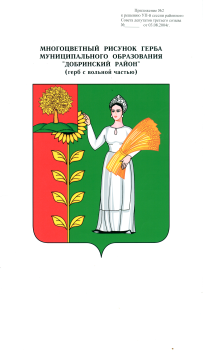 Основные характеристикиПервоначально утвержденный бюджетУтвержденный бюджет согласно решению сессииПлановый бюджет согласно отчетуУвеличениеУвеличениеОсновные характеристикиПервоначально утвержденный бюджетУтвержденный бюджет согласно решению сессииПлановый бюджет согласно отчетув абсолютной величине%Доходы7184520,008158548,368158548,36974028,36113,6Расходы7184520,008203048,368203048,361018528,36114,2Дефицит(-)0,00-44500,00-44500,00-44500,00№п./п.НаименованиеПервоначальный бюджетПлановый бюджетИзмененияДОХОДЫ1.Налог на доходы с физических лиц 302500,00302500,00-2.Налог, взимаемый в связи с применением УСН36000,0036000,00-3.Единый сельскохозяйственный налог0,000,00-4.Налог на имущество с физических лиц92000,0092000,00-5.Земельный налог1259000,001259000,00-6.Государственная пошлина17000,0017000,00Налоговые доходы всего1706500,001706500,00-Неналоговые доходы всего794000,00899000,00+105000,007.Доходы от сдачи в аренду имущества, составляющего казну поселений (за исключением земельных участков)720000,00720000,008.Доходы, получаемые в виде арендной платы, а также средства от продажи права на заключение договоров аренды за земли, находящегося в собственности сельских поселений (за исключением земельных участков муниципальных бюджетных и автономных учреждений)24000,0024000,009.Доходы от реализации имущества, находящегося в собственности сельских поселений (за исключением имущества муниципальных бюджетных и автономных учреждений)50000,00155000,00+105000,0010.Денежные взыскания (штрафы) за нарушение законодательства РФ о размещении заказов на поставки товаров, выполнение работ, оказание услуг для нужд поселенийСобственные доходы, итого2500500,002605500,00+105000,00Безвозмездные поступления, в т. ч.4684020,005553048,36+869028,3611.Дотация из областного фонда финансовой поддержки поселений3305000,003305000,00-12.Дотации из областного фонда на поддержку мер по обеспечению сбалансированности местных бюджетов65800,00190400,00+124600,0013.Прочие субсидии бюджетам сельских поселений106629,36+106629,3614.Субвенции бюджетам поселений на осуществление первичного воинского учета на территориях, где отсутствуют военные комиссариаты171200,00171200,00-15.Межбюджетные трансферты, передаваемые бюджетам сельских поселений из бюджетов муниципальных районов на осуществление части полномочий по решению вопросов местного значения в соответствии с заключенными соглашениями1142020,001492667,00+350647,0016.Прочие безвозмездные поступления в бюджеты сельских поселений287152,00+287152,00ВСЕГО ДОХОДОВ7184520,008158548,36+974028,36РАСХОДЫПервоначальный бюджетПлановый бюджетИзменения1.Общегосударственные вопросы2315502,002609433,36+293931,362.Национальная оборона171200,00171200,00-3.Национальная безопасность и правоохранительная деятельность500,00  500,00-4.Национальная экономика1102700,001091067,00-11633,005.Жилищно-коммунальное хозяйство1242298,001597692,00+355394,006.Культура и кинематография2347320,002698174,00+350854,007.Социальная политика0,0015000,00+15000,008.Физическая культура и спорт5000,0019982,00+14982,00ВСЕГО РАСХОДОВ7184520,008203048,36+1018528,36Наименование доходовФакт2015г.Первоначальный план 2016 г.Уточненный план 2016 г.Фактически исполнено 2016 г.% исполненияНалоговые и неналоговые доходы  всего:в том числе:2238612,142500500,002655500,002653311,7799,9Налог на доходы физических лиц405932,70302500,00302500,00314822,94104,1Земельный налог685429,121259000,001259000,00828370,2865,8Налог на имущество физических лиц134156,6392000,0092000,00103981,44113,0Налог, взимаемый в связи с применением упрощенной системы налогообложения164129,4336000,0036000,00169450,02470,7Государственная пошлина11520,0017000,0017000,00Единый сельхозналог102407,02Доходы от использования имущества, находящегося в муниципальной собственности714332,26744000,00744000,00893120,07120,0Доходы от продажи материальных и нематериальных активов104795,0050000,00155000,00221050,00142,6Прочие неналоговые доходы:   самообложениеневыясненные поступления18317,0018317,00--20110,0020110,00Наименование налогаНедоимка    в    бюджет  сельского поселения по    состоянию на отчетную датуПоступления в доход бюджета за 2016 годДоля недоимки за 2016 год к поступлениямДоля недоимки по налогамк общей сумме недоимки за 2016 годНаименование налога01.01.2017г.Поступления в доход бюджета за 2016 годДоля недоимки за 2016 год к поступлениямДоля недоимки по налогамк общей сумме недоимки за 2016 год12          3        4          5Налог на имуществофизических лиц32,0104,030,865,3Земельный налог17,0828,42,134,7Итого 49,0932,45,3100%Вид дохода2016 год2016 год2016 годИзменения к 2015 годуИзменения к 2015 годуИзменения к 2015 годуВид доходаПоступило(руб.)Доля в общей суммедоходов (%)Исполнение плана (%)Поступило (руб.)+,- руб.(%)Доходы от использования имущества, находящегося в муниципальной собственности893120,0711120714332,26+178787,81+25Доходы от продажи материальных и нематериальных активов221050,002,7142,6104795,00+116255,00+10,9Прочие неналоговые доходы20110,000,3Плановых назначений нет18317,00+1793,00+9,8Неналоговые доходы всего1134280,0714837444,26+296835,81+35,4Разделы бюджет-ной классификацииНаименование отраслей бюджетной сферыУтвержденопо бюджетуУточненный план 2016 г.Исполнено за 2016 г.Исполнение плана(%)Удельный вес в общей сумме расходов(%)      1    2          3             4             5     6        701Общегосударственные вопросы2315502,002609433,362592317,9999,33302Национальная оборона171200,00171200,00171200,001002,203Национальная безопасность и правоохранительная деятельность500,00500,000,000004Национальная экономика1102700,001091067,001091049,0710013,905Жилищно-коммунальное хозяйство1242298,001597692,001356617,8584,917,308Культура, кинематография 2347320,002698174,002602152,0096,433,210Социальная политика0,0015000,0015000,001000,211Физическая культура и спорт5000,0019982,0019982,001000,2ИТОГО:ИТОГО:7184520,008203048,367848318,9195,7100№программыНаименование программыПлан(руб.)ИсполненоИсполнено№программыНаименование программыПлан(руб.)(руб.)%1Муниципальная программа сельского поселения "Устойчивое развитие территории сельского поселения Дубовской сельсовет на 2014-2020 годы" в том числе5079069,364737704,9293,3Подпрограмма "Обеспечение реализации муниципальной политики на территории сельского поселения Дубовской сельсовет"248267,36244517,0098,5Подпрограмма "Обеспечение населения качественной, развитой инфраструктурой и повышения уровня благоустройства на территории сельского поселения Дубовской сельсовет"2399298,002158205,9289,9Подпрограмма "Развитие социальной сферы на территории сельского поселения Дубовской сельсовет»2431004,002334982,0096,1Подпрограмма «Обеспечение безопасности человека и природной среды на территории сельского поселения Дубовской сельсовет»500,000,00Итого программные расходы бюджета сельского поселения5079069,364737704,9293,3Непрограммные расходы бюджета сельского поселения 3123979,003110613,9999,6Всего расходов8203048,367848318,9195,7Наименование подразделаИсполнение (сумма)Исполнение (%)0102 «Функционирование высшего должностного лица субъекта РФ и муниципального образования»681288,5299,70104 «Функционирование Правительства РФ, высших исполнительных органов государственной власти субъектов РФ, местных администраций»1793357,4799,20106 «Обеспечение деятельности финансовых, налоговых и таможенных органов и органов финансового (финансово-бюджетного) контроля86210,00100,000113 «Другие общегосударственные вопросы»31462,00100Итого2592317,9999,3Наименование подразделаИсполнение (сумма)Исполнение (%)0203 «Мобилизационная и вневойсковая подготовка»171200,00100,0Итого171200,00100,0Наименование подразделаИсполнение (сумма)Исполнение (%)0409 «Дорожное хозяйство (дорожные фонды)»872494,07100,00412 «Другие вопросы в области национальной экономики»218555,00100,0Итого1091049,07100,0Наименование подразделаИсполнение (сумма)Исполнение (%)0501 «Жилищное хозяйство»91955,40290502 «Коммунальное хозяйство»330033,0095,30503 «Благоустройство»934629,45100Итого1356617,8584,9№ п/пНаименование направления использования средствВыделено Исполнено 1Другие мероприятия и расходы, относящиеся к полномочиям органов местного самоуправления сельского поселения15000,0015000,00Итого 15000,0015000,00